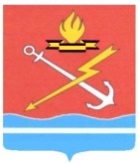 ПРОЕКТСОВЕТ ДЕПУТАТОВМУНИЦИПАЛЬНОГО ОБРАЗОВАНИЯ «КИРОВСК»КИРОВСКОГО МУНИЦИПАЛЬНОГО РАЙОНА ЛЕНИНГРАДСКОЙ ОБЛАСТИР Е Ш Е Н И Е от ___ _________ 2021 года № Об утверждении стратегии развитиямуниципального образования Кировское городское поселение муниципального образования Кировский муниципальный район Ленинградской области на период 2011-2020 годы В соответствии со статьёй 14 Федерального закона РФ «Об общих принципах организации местного самоуправления в РФ» от 06.10.2003 г. № 131-ФЗ, статьями 15,16,17 областного закона Ленинградской области «О стратегическом планировании социально-экономического развития Ленинградской области» № 22-ОЗ от 18 мая 2006 года и на основании статьи 6 Устава муниципального образования «Кировск» Кировского муниципального района Ленинградской области (далее – МО «Кировск»), принятого решением совета депутатов МО Кировское городское поселение от 22 ноября 2012 года № 83 (с изменениями от 24 мая 2018 года № 18), решил: 1. Утвердить стратегию развития муниципального образования «Кировск» Кировского муниципального района Ленинградской области на период 2021-2030 годы в первом чтении (приложение).2. Настоящее решение вступает в силу со дня его принятия.Глава муниципального образования				С. И. ВорожцоваРазослано: дело, прокуратура, «Неделя нашего города +»